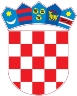 REPUBLIKA HRVATSKAKrapinsko-zagorska županijaUpravni odjel za prostorno uređenje, gradnju i zaštitu okolišaZabok KLASA: UP/I-350-05/18-05/000218URBROJ: 2140/01-08/5-18-0003Zabok, 03.12.2018.Predmet:  	Javni poziv za uvid u spis predmetaGORANKA OSREČAK, HR-49222 POZNANOVEC, ZAGORSKE BRIGADE 15 - dostavlja se Pozivamo Vas na uvid u spis predmeta u postupku izdavanja Rješenja o utvrđivanju građevne čestice za građevinu   stambene namjene - stambena zgrada, 2. skupine,na građevnoj čestici k.č.br.702/1 i 702/2 k.o. Poznanovec, Poznanovec, Zagorske brigade 15.Uvid u spis predmeta može se izvršiti dana  14.12.2018 u 08:00 sati, na lokaciji – Zabok, Kumrovečka 6, Upravni odjel za prostorno uređenje, gradnju i zaštitu okoliša, soba br. 12.. Pozivu se može odazvati stranka osobno ili putem svoga opunomoćenika, a na uvid treba donjeti dokaz o svojstvu stranke u postupku. Rješenje o utvrđivanju građevne čestice može se izdati i ako se stranka ne odazove ovom pozivu.Stranka koja se odazove pozivu nadležnoga upravnog tijela za uvid, dužna je dokazati da ima svojstvo stranke.VIŠI REFERENT ZA PROSTORNO UREĐENJE I GRADNJUStjepan Vukić, ing.građ. DOSTAVITI:Oglasna ploča upravog tijela,Mrežna stranica,Na katastarskoj čestici za koju se izdaje akt,U spis, ovdje. 